The Barb Gonnella Fostering Future Leaders Award is presented in memory of Barb Gonnella’s contribution to BBANYS. Barb was a dedicated leader who was active in many aspects of the BBANYS including the coordination of the newsletter and the annual meetings. This Award includes complimentary admission to the BBANYS Annual Meeting.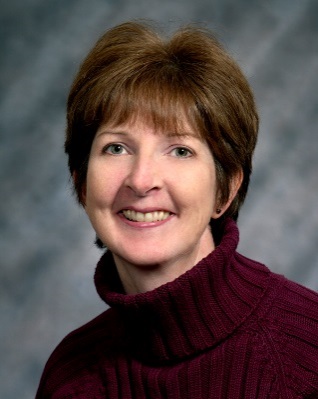 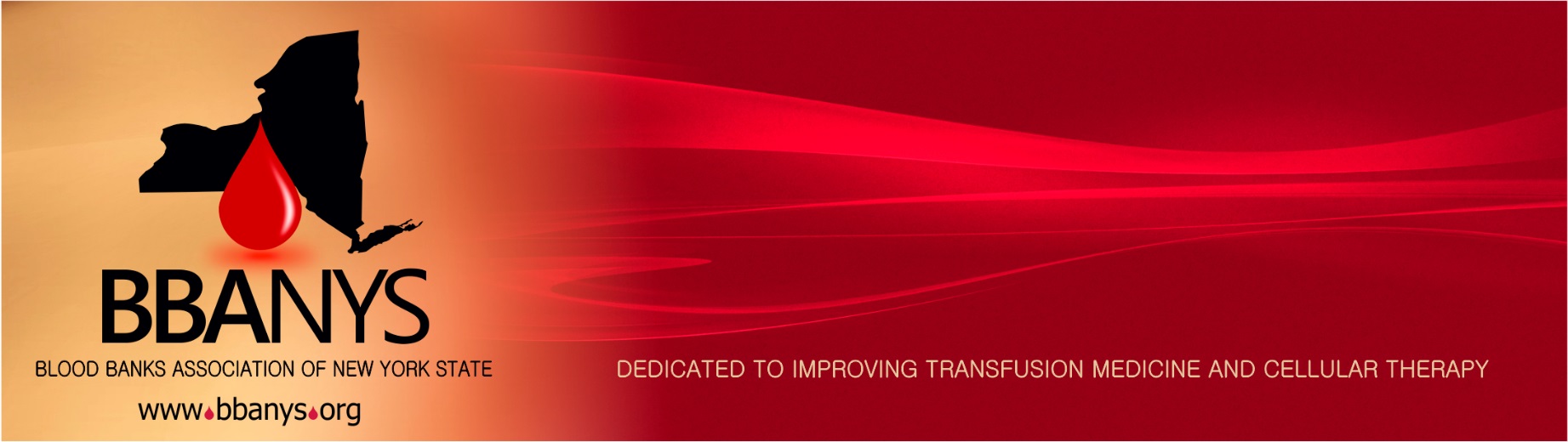 Nominees must meet the following qualifications:BBANYS member in good standing (including Student members)Blood bank/transfusion professional for less than 10 yearsDemonstrated leadership and/or innovation in an aspect of improving quality in transfusion medicine.Name of Nominee: __________________________________________________________________________Nominee Email:_____________________________________________________________________________Nominee Phone:______________________ Place of employment____________________________________Nominee Address:___________________________________________________________________________Years in Blood Bank/Transfusion field (must be less than 10 years to qualify):_________________________________Please give a short example or explanation of how the Nominee has shown leadership/innovation in the field:______________________________________________________________________________________________________________________________________________________________________________________________________________________________________________________________________________________________________________________________________________________________________________________________________________________________________________________________________________________________________________________________________________________________________________________________________________________________________________________Nominations may be submitted by any member in good standing; self-nominations are acceptable. Completed forms must be submitted by March 15, 2021, to the BBANYS Central Office (bbanys@bbanys.org – Fax 651-317-8048). The winner will be notified.Form Submitted By: _________________________________________________________________________Email:___________________________________  Phone:___________________________________________Address: __________________________________________________________________________________